Corrélations de Mathologie 1re année – Alberta 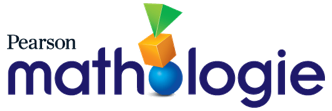 La mesure, ensemble 2 : Le tempsIdée organisatrice : Le temps : La durée est décrite et quantifiée par le temps.Question directrice : Comment le temps peut-il caractériser le changement ?Résultat d’apprentissage : Les élèves expliquent le temps par rapport aux cycles.Question directrice : Comment le temps peut-il caractériser le changement ?Résultat d’apprentissage : Les élèves expliquent le temps par rapport aux cycles.Question directrice : Comment le temps peut-il caractériser le changement ?Résultat d’apprentissage : Les élèves expliquent le temps par rapport aux cycles.Question directrice : Comment le temps peut-il caractériser le changement ?Résultat d’apprentissage : Les élèves expliquent le temps par rapport aux cycles.Question directrice : Comment le temps peut-il caractériser le changement ?Résultat d’apprentissage : Les élèves expliquent le temps par rapport aux cycles.ConnaissancesCompréhensionHabiletés et procédures1re année MathologiePetits livrets de MathologieLe temps peut être perçu à travers des changements observables.Les Premières Nations, les Métis et les Inuits font l’expérience du temps à travers des suites et des cycles dans la nature, y compris les cycles des saisons.Les cycles d’un calendrier comprennent les jours de la semaine et les mois de l’année.Le temps est une expérience de changement.Le temps peut être perçu comme un cycle.Décrire les cycles de temps rencontrés dans les routines quotidiennes et la nature.La mesure, ensemble 2 : Le temps8 : Ordonner des événements9 : Les cycles dans les saisonsLe temps peut être perçu à travers des changements observables.Les Premières Nations, les Métis et les Inuits font l’expérience du temps à travers des suites et des cycles dans la nature, y compris les cycles des saisons.Les cycles d’un calendrier comprennent les jours de la semaine et les mois de l’année.Le temps est une expérience de changement.Le temps peut être perçu comme un cycle.Décrire les changements observables qui indiquent un cycle de temps.La mesure, ensemble 2 : Le temps10 : Le calendrier11 : Les cycles dans le calendrier Le temps peut être perçu à travers des changements observables.Les Premières Nations, les Métis et les Inuits font l’expérience du temps à travers des suites et des cycles dans la nature, y compris les cycles des saisons.Les cycles d’un calendrier comprennent les jours de la semaine et les mois de l’année.Le temps est une expérience de changement.Le temps peut être perçu comme un cycle.Établir un lien entre les cycles des saisons et les pratiques des Premières Nations, des Métis ou des Inuits.La mesure, ensemble 2 : Le temps9 : Les cycles dans les saisonsRepérer des cycles à partir d’un calendrier.La mesure, ensemble 2 : Le temps 10 : Le calendrier11 : Les cycles dans le calendrier12 : Approfondissement